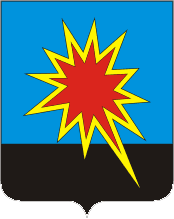 КЕМЕРОВСКАЯ ОБЛАСТЬ КАЛТАНСКИЙ ГОРОДСКОЙ ОКРУГ АДМИНИСТРАЦИЯ КАЛТАНСКОГО ГОРОДСКОГО ОКРУГАРАСПОРЯЖЕНИЕот 15.04.2019г.     № 654-рОб утверждении состава комиссии и Порядка работы конкурсной комиссии по отбору управляющих организаций для управления многоквартирными домами на территории Калтанского городского округаВ целях организации и проведения открытого конкурса по выбору управляющей организации для управления многоквартирным домом, руководствуясь пунктом 4 статьи 161 Жилищного кодекса Российской Федерации, Постановлением Правительства Российской Федерации от 06.02.2006 № 75 «О порядке проведения органом местного самоуправления открытого конкурса по отбору управляющей организации для управления многоквартирным домом», Федеральным законом от 06.10. 2003 № 131-ФЗ «Об общих принципах организации местного самоуправления в Российской Федерации»:Утвердить состав постоянно действующей конкурсной комиссии по проведению конкурсов по отбору управляющей организации для управления многоквартирным домом на территории Калтанского городского округа со сроком полномочий 2 года (Приложение 1).	2. Утвердить Порядок работы конкурсной комиссии по проведению конкурсов по отбору управляющей организации для управления многоквартирным домом на территории Калтанского городского округа (Приложение 2).		3.	Начальнику отдела организационной и кадровой работы (Верещагина Т.А.) опубликовать настоящее распоряжение на официальном сайте администрации Калтанского городского округа.	4. Настоящее ряспоряжение вступает в силу с момента его подписания.5. Контроль за исполнением распоряжения возложить на первого заместителя главы Калтанского городского округа по ЖКХ Шайхелисламову Л.А.         Глава Калтанскогогородского округа                                                               И.Ф. ГолдиновПриложение №1
к распоряжению администрацииКалтанского городского округаот 15.04.2019 № 654-р

Состав постоянно действующей конкурсной комиссии по отбору управляющих организаций для управления многоквартирными домами на территории Калтанского городского округаПриложение №2
к распоряжению администрацииКалтанского городского округаот 15.04.2019 №654-рПорядок работы конкурсной комиссии по  проведению  открытого конкурса по выбору управляющей организации для управления многоквартирными домами, расположенными на территории Калтанского городского округа1. Общие положения1.1. Настоящий порядок разработан в соответствии с требованиями Постановления Правительства Российской Федерации от 06.02.2006 № 75  «О порядке проведения органом местного самоуправления открытого конкурса по отбору управляющей организации для управления многоквартирным домом.Настоящий порядок определяет цели создания, функции и порядок деятельности конкурсной комиссии по проведению открытых конкурсов по выбору управляющей организации для управления многоквартирным домом.2. Правовое регулирование2.1. Конкурсная комиссия в своей деятельности руководствуется Жилищным Кодексом Российской Федерации, Федеральным законом от 06.10.2003 № 131-ФЗ «Об общих принципах организации местного самоуправления в Российской Федерации», Постановлением Правительства Российской Федерации от 06.02.2006 № 75 «О порядке проведения органом местного самоуправления открытого конкурса по отбору управляющей организации для управления многоквартирным домом», иными нормативными актами.3. Цели и задачи конкурсной комиссии3.1. Конкурсная комиссия создается в целях проведения процедуры открытого конкурса по выбору управляющей организации для управления многоквартирным домом.3.2. Исходя из целей деятельности конкурсной комиссии, определенных вп.3 настоящего порядка, в задачи комиссии входит:- создание равных условий участия в конкурсе для юридических лиц независимо от организационно-правовой формы и индивидуальных предпринимателей;- добросовестная конкуренция;- эффективное использование средств собственников помещений в многоквартирном доме в целях обеспечения благоприятных и безопасных условий пользования помещениями в многоквартирном доме, надлежащего содержания общего имущества в многоквартирном доме, а также предоставления коммунальных услуг лицам, пользующимся помещениями в доме;- доступность информации о проведении конкурса и обеспечение открытости его проведения.4. Порядок формирования конкурсной комиссии4.1. Персональный состав конкурсной комиссии утверждается постановлением администрации Калтанского городского округа.4.2. Срок полномочий конкурсной комиссии не может превышать 2 года.4.3. В состав Конкурсной комиссии входит не менее пяти человек — членов конкурсной комиссии, в том числе должностные лица органа местного самоуправления, являющегося организатором конкурса. В состав комиссии также могут включаться депутаты Совета народных депутатов Калтанского городского округа в соответствии с действующим законодательством Российской Федерации.4.4. Членами конкурсной комиссии не могут быть физические лица, лично заинтересованные в результатах конкурса (в том числе лица, являющиеся претендентами, участниками конкурса или состоящие в трудовых отношениях с организациями, являющимися претендентами, участниками конкурса, а также родственники претендента (участника конкурса) - физического лица (физических лиц), состоящего в трудовых отношениях с организациями, являющимися претендентами, участниками конкурса, либо физические лица, на которых способны оказывать влияние претенденты, участники конкурса (в том числе лица, являющиеся участниками (акционерами) указанных организаций, членами их органов управления, кредиторами участников конкурса). В случае выявления таких лиц организатор конкурса обязан незамедлительно исключить их из состава конкурсной комиссии и назначить иных лиц в соответствии с Правилами проведения органом местного самоуправления открытого конкурса по отбору управляющей организации для управления многоквартирным домом, утвержденными Постановлением Правительства Российской Федерации от 06.02.2006 № 75 «О порядке проведения органом местного самоуправления открытого конкурса по отбору управляющей организации для управления многоквартирным домом» (далее по тексту – «Правила»).4.5. Руководство работой конкурсной комиссии осуществляет председатель конкурсной комиссии, а в его отсутствие — заместитель председателя конкурсной комиссии.5. Функции комиссии5.1. Основными функциями конкурсной комиссии являются:- вскрытие конвертов с заявками на участие в конкурсе;- рассмотрение, оценка и сопоставление заявок на участие в конкурсе;- определение победителя конкурса;- ведение протокола вскрытия конвертов с заявками на участие в конкурсе (далее –Протокол вскрытия конвертов), протокола оценки и сопоставление заявок на участие в конкурсе и протокола конкурса;- иные функции, установленные законодательством.6. Права и обязанности конкурсной комиссии, ее отдельных членов6.1. Конкурсная комиссия обязана:- проверять соответствие претендентов предъявляемым к ним требованиям, установленным законодательством Российской Федерации и конкурсной документацией;- не допускать претендента к участию в проведении конкурса в случаях, установленных законодательством Российской Федерации и конкурсной документацией;- не проводить переговоров с претендентами до проведения конкурса и (или) во время проведения конкурса, кроме случаев обмена информацией, прямо предусмотренных законодательством Российской Федерации и конкурсной документацией.6.2. Конкурсная комиссия имеет право:- отстранить участника конкурса от участия в конкурсе на любом этапе его проведения в случае установления фактов несоответствия участника конкурса требованиям к претендентам, установленных законодательством Российской Федерации и конкурсной документацией;- при вскрытии конвертов с заявками на участие в конкурсе потребовать от претендента, присутствующего на ее заседании, разъяснений сведений, содержащихся в представленных документах и в заявке на участие в конкурсе. При этом не допускается изменение заявки на участие в конкурсе.Конкурсная комиссия не вправе предъявлять дополнительные требования к претендентам. Не допускается изменять предусмотренные конкурсной документацией требования к претендентам. Указанные разъяснения вносятся в протокол вскрытия конвертов с заявками на участие в конкурсе.6.3. Члены конкурсной комиссии обязаны:- знать и руководствоваться в своей деятельности требованиями жилищного законодательства и иных нормативно-правовых актов Российской федерации о порядке проведения органом местного самоуправления открытого конкурса по отбору управляющей организации для управления многоквартирным домом и настоящего порядка;- лично присутствовать на заседаниях конкурсной комиссии, отсутствие на заседании допускается только по уважительным причинам;- заявить о личной заинтересованности в результатах конкурса, либо о возможности оказания на них влияния участниками конкурса. Заявление должно быть сделано заранее, и не препятствовать проведению заседания комиссии в установленные сроки;- подписывать протоколы, оформляемые конкурсной комиссией.6.4. Члены конкурсной комиссии имеют право:- знакомиться со всеми представленными претендентами и участниками конкурса документами и сведениями;- выступать на заседаниях комиссии;- проверять правильность содержания протоколов.6.5. Председатель конкурсной комиссии:- осуществляет общее руководство работой конкурсной комиссии и обеспечивает выполнение настоящего порядка;- утверждает график проведения заседаний конкурсной комиссии;- объявляет заседание правомочным или выносит решение о его переносе из-за отсутствия необходимого количества членов конкурсной комиссии;- открывает и ведет заседание конкурсной комиссии, объявляет перерывы;- объявляет состав комиссии.6.6. Секретарь конкурсной комиссии:- осуществляет подготовку заседаний конкурсной комиссии, включая оформление и рассылку необходимых документов, информирование членов комиссии по всем вопросам, относящимся к их функциям, в том числе не позднее, чем за 2 рабочих дня до даты проведения заседания извещает лиц, принимающих участие в работе комиссии, о времени и месте проведения заседаний;- оформляет протоколы заседаний конкурсной комиссии;- осуществляет аудиозапись заседаний конкурсной комиссии.7. Регламент работы конкурсной комиссии7.1. Заседания конкурсной комиссии проводятся по мере необходимости.7.2. Конкурсная комиссия правомочна, если на заседании присутствуютболее 50 процентов общего числа ее членов. Каждый член конкурсной комиссии имеет 1 голос.7.3. Решения конкурсной комиссии принимаются простым большинствомголосов членов конкурсной комиссии, принявших участие в ее заседании. При равенстве голосов решение принимается председателем конкурсной комиссии.7.4. Решения конкурсной комиссии в день их принятия оформляются протоколами, которые подписывают члены конкурсной комиссии, принявшие участие в заседании. Не допускаются заполнение протоколов карандашом и внесение в них исправлений.7.5. На заседаниях конкурсной комиссии могут присутствовать представители ассоциаций (союзов) товариществ собственников жилья, жилищных, жилищно-строительных кооперативов или иных специализированных потребительских кооперативов, ассоциаций собственников помещений в многоквартирных домах, действующих на территории субъекта Российской Федерации, а также представители общественных объединений потребителей (их ассоциаций, союзов), действующих на территории субъекта Российской Федерации. Полномочия указанных представителей подтверждаются документально.7.6. На заседаниях конкурсной комиссии могут присутствовать претенденты, участники конкурса или их представители, а также представители средств массовой информации.7.7. Решение конкурсной комиссии может быть обжаловано в установленном законом порядке.Председатель комиссии:Председатель комиссии:Шайхелисламова Лилия Анатольевнапервый заместитель главы Калтанского городского округа по жилищно-коммунальному хозяйствуЗаместитель председателя комиссии:Заместитель председателя комиссии:Комяков Олег Сергеевичдиректор Муниципального казенного учреждения «Управления по жизнеобеспечению Калтанского городского округа»Члены комиссии:Члены комиссии:Хотеенков Сергей Николаевичзаместитель председателя постоянной комиссии по вопросам жизнеобеспечения городского округа Совета народных депутатов Калтанского городского округаРычкова Татьяна Сергеевнадепутат постоянной комиссии Советанародных депутатов Калтанскогогородского округа по бюджетуКольц Татьяна Геннадьевнаначальник юридического отдела Муниципального казенного учреждения «Управления по жизнеобеспечению Калтанского городского округа»